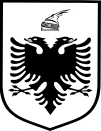                                                  REPUBLIKA E SHQIPËRISË                                                           PREFEKTI I QARKUT KUKËSNr. 1/1  Prot.			                                                    Kukës më. 18 .01.2019.L Ë N D A :              Verifikimi i Ligjshmёrisё sё Aktit.	                       KRYETARIT TË  BASHKISË              KËSHILLIT TË  BASHKISË                                                                          KUKËS  Bazuar nё nenin 16, pika 2, shkronja “ b“ tё ligjit nr.107/2016 datё 27.10.2016 “Pёr Prefektin e Qarkut ”, pasi verifikova kompetencёn, juridiksionin dhe bazën ligjore të vendimit të datёs 04.01.2019, tё Kёshillit tё Bashkisë Kukës :- Vendim Nr.82; Keshilli i Bashkise Kukës, Këshilli Bashkiak Kukës në mbledhjen e tij të datës së mësiperme, pas shqyrtimit të Relacionit dhe P/Vendimit të paraqitur nga Drejtoria e Financës dhe Buxhetit, bazuar në ligjin Nr.139/2015, të miratuar me datë 17.12.2015 “Për vetëqeverisjen vendore” nenet 8/2, 9/1/1.3/c, 54/dh, ligjin Nr.44/2015, të miratuar me datë 30.04.2015 “Kodi i Proçedurave Administrative në Republikën e Shqipërisë”, ligjin Nr.99/2018, të miratuar me datë 03.12.2018 “Për buxhetin e vitit 2019” neni 16, ligjin Nr.68/2017, të miratuar me datë 27.04.2017 “Për financat e vetëqeverisjes vendore” nenet 6/d,10,22,28,40,41, ligjin Nr.9936, datë 26.06.2008, “Për menaxhimin e sistemit buxhetor në Republikën e Shqipërisë”, (i ndryshuar), nenet 6,15,44, ligjin Nr.10 296, datë 08.07.2010, “Për Menaxhimin Financiar dhe Kontrollin” (i ndryshuar), udhëzimin e Ministrisë së Financave Nr.2, datë 06.02.2012 “Për proçedurat standarde të zbatimit të buxhetit”, (i ndryshuar) pikat 94,96,100,113,120,122, udhëzimin plotësues Nr.6/1, datë 28.02.2018 “Për përgatitjen e buxhetit vendor”, si dhe shkresës së Ministrisë së Financave dhe Ekonomisë Nr.19369 Prot. datë 30.10.2018, mori vendim:1. Të miratojë Buxhetin e Bashkisë Kukës për vitin 2019, si më poshtë vijon:Parashikimin e të ardhurave për vitin 2019 në vlerën totale 1,350,694 (njëmiljon e treqind e pesëdhjetëmijë e gjashtëqind e nëntëdhjetë e katër) në mijë lekë, sipas tabelës Nr.1Shpërndarjen e burimeve financiare për vitin 2019 në vlerën totale 1,350,694 (njëmiljon e treqind e pesëdhjetëmijë e gjashtëqind e nëntëdhjetë e katër) në mijë lekë, sipas tabelës Nr.2Adresa: Sheshi “Skënderbej” ; Nr. tel 0242 2378; Email:  prefekti.kukes@mb.gov.al; http://prefekturakukes.gov.al/Tavanet e shpenzimeve sipas programeve për vitin 2019 në vlerën totale 1,350,694 (njëmiljon e treqind e pesëdhjetëmijë e gjashtëqind e nëntëdhjetë e katër) në mijë lekë, sipas tabelës Nr.3Planin e investimeve kapitale për vitin 2019 në vlerën totale 85,769 (tetëdhjetë e pesëmijë e shtatëqind e gjashtëdhjetë e nëntë) në mijë lekë, sipas tabelës Nr.4.Struktura organizative, numri i punonjësve dhe niveli i pagave për vitin 2019, sipas tabelës Nr.5Projekti “20 vjetori i Eksodit 99” do te bëhet i mundur nga realizimi i të ardhurave shtesë. 2.Për zbatimin e këtij vendimi ngarkohet Drejtoria e Financës dhe Buxhetit.                                                            V E N D O S A : 	 Të konfirmoj  pjesërisht vendimin nr.82 të datës 04.01.2019 të  Këshillit të Bashkisë Kukës për këtë arsye:Të mos konfirmoj vetëm pikën D1 në seksionin D të tabelës nr.1 “Trashëgimi pa destinacion” me vleren 79 milion,vlerë e cila është e pa argumentuar,për shkak se kjo vlere sipas kësaj tabele duhet të ishte disponibël thesar ,e cila nuk rezulton e tillë.Nuk është zbatuar ligji nr.9936” Për menaxhimin e sistemit buxhetor në Republikën e Shqipërisë”, (i ndryshuar),si dhe udhëzimeve përkatëse për buxhetin.  Kaq për dijeni.                                                                                                                        PREFEKTI                                                                                                                     Zenel KUÇANAAdresa: Sheshi “Skënderbej” ; Nr. tel 0242 2378; Email:  prefekti.kukes@mb.gov.al; http://prefekturakukes.gov.al/